附表1 和田市征收农用地区片综合地价表附表2 和田市征收农用地区片综合地价区片划定结果表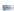 附表3 和田市征收农用地区综合地价林地及牧草地系数表说明：根据新自然资规〔2020〕4号文件要求，征收林地调节系数不应低于0.4,最高不超过1.0;草地(不含人工牧草地)调节系数最高不超过0.3.人工牧草地补偿系数不低于0.5，其他草地补偿标准参照天然牧草地。,县(市、区)名称区片级别征地区片综合地价(元/亩)征地区片综合地价(元/亩)征地区片综合地价(元/亩)征地区片综合地价(元/亩)征地区片综合地价(元/亩)县(市、区)名称区片级别合计土地补偿费比例安置补助费比例和田市I471001270027%3440073%和田市I461001250027%3360073%县(市、 区)名称区片 级别区片范围区片范围县(市、 区)名称区片 级别乡(镇、场)村和田市古江巴格乡巴什古江村；古勒巴格村；如克村；塔木巴格村；塔木巴格霍伊拉村；特根拉村；托万古江村和田市吉亚乡阿克买里村；阿孜乃巴扎村；艾里玛塔木村；巴什兰干村；巴什吐格曼村；吉勒尕艾日克村；喀勒塔吐格曼村；克尔帕买里村；库木巴格村；库塔孜买里村；阔恰村；买迪日斯博依村；欧吞其尧勒村；苏亚兰干村；苏亚玉吉买勒克村；塔吾阿孜村；铁热克力克村；夏克买里村；亚吐格曼村和田市拉斯奎镇阿克塔什村；阿热果勒村；阿瓦提村；巴什拉斯奎村；博斯坦阿勒迪村；墩阔恰村；库勒来克村；阔什库勒村；乃扎尔巴格村；其盖布隆村和田市吐沙拉镇阿克提其村；阿拉勒巴格村；加拉勒巴格村；加木达村；喀热买提村；喀提其村；坎特艾日克村；阔克拱拜孜村；玛加村；普提拉什村：恰开什村；曲吉来村；赛克散村；斯普斯亚村；斯亚村；吐居克村；吐沙拉村；托库孜拱拜孜村和田市肖尔巴格乡阿尔勒村；阿克兰干村；阿亚格阿曲村；阿依丁库勒村；巴什阿曲村；巴什铁热克村；尕宗村；合尼村；库木巴格 村；其迪尔村；热依木巴格村；铁热克吾斯塘村；托万肖尔巴格村；肖尔巴格村；英巴格村和田市伊里其乡阿克铁热克村；阿热坎特村：阿热勒村；阿热肖拉克村；阿特巴扎村；克孜克代尔瓦扎村；纳瓦克村；赛其阿克塔什村；市属国有；苏开墩村；托甫恰村；托万阿热勒村；夏玛勒巴格村；肖尔巴格村；肖拉克村；亚甫拉克村；依 盖尔其村；英巴扎村和田市玉龙喀什镇阿克其格村；阿勒提来村；阿鲁博依村；阿亚克米克拉村；阿亚克依格孜艾日克村；巴什克米克拉村；巴什依格孜 艾日克村；达瓦巴扎村；克热格艾日克村；库提其村；兰干村；纳格热其村；依盖其村；英阿瓦提村；永巴扎村县(市 、 区)名称区片 级别区片范围区片范围县(市 、 区)名称区片 级别乡(镇、场)村Ⅱ阿克恰勒乡阿克塔什村；阿曲村；尕宗村；其格里克村：其拉力克村；苏克墩村；托普恰村；肖尔巴克村Ⅱ古江巴格乡市属国有Ⅱ吉亚乡市属国有Ⅱ拉斯奎镇市属国有Ⅱ吐沙拉镇米力尕瓦提村；市属国有Ⅱ伊里其乡市属国有Ⅱ玉龙喀什镇市属国有县(市、区)名称区片级别土地类型土地类型采用系数折算后补偿标准(元/亩 )和田市I林地乔木林地1.0047100和田市I林地灌木林地0.5325100和田市I林地其他林地0.4018800和田市I牧草地天然牧草地0.104505和田市Ⅱ林地乔木林地1.0046100和田市Ⅱ林地灌木林地0.5324600和田市Ⅱ林地其他林地0.4018400和田市Ⅱ牧草地天然牧草地0.104404